LEGO, Camera, Action!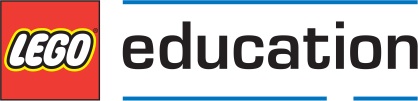 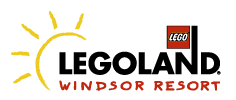 WorkshopLEGO, Camera, Action!Key StageKey Stage 2 and 3Recommended Age Group7-16PoSComputing, EnglishCourse DescriptionUtilising unique Stop Motion software, students will collaborate and create their very own LEGO Movie through a process of Storyboarding, Photography and Animation!Duration45 MinutesEquipmentLEGO BricksLEGO MinifiguresiPadsLEGO Movie ApplicationCapacity16 studentsLesson ObjectivesStudents will develop key computer skills using Animation software on the iPad. Students will understand and develop the artistic skills required to animate, inanimate objects. Through effective Story Telling and working in pairs, students will collaborate to create a animated sequence showing understanding of computer design within a creative environment.